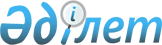 Об утверждении регламента электронной государственной услуги "Выдача лицензии, переоформление, выдача дубликатов лицензии на осуществление вида деятельности по сбору (заготовке), хранению, переработке и реализации юридическими лицами лома и отходов цветных и черных металлов"
					
			Утративший силу
			
			
		
					Постановление акимата Северо-Казахстанской области от 28 декабря 2012 года N 396. Зарегистрировано Департаментом юстиции Северо-Казахстанской области 25 января 2013 года N 2119. Утратило силу постановлением акимата Северо-Казахстанской области от 27 мая 2013 года N 168      Сноска. Утратило силу постановлением акимата Северо-Казахстанской области от 27.05.2013 N 168

      В соответствии с пунктом 2 статьи 27 Закона Республики Казахстан от 23 января 2001 года «O местном государственном управлении и самоуправлении в Республике Казахстан», пунктом 4 статьи 9-1 Закона Республики Казахстан от 27 ноября 2000 года «Об административных процедурах» акимат области ПОСТАНОВЛЯЕТ:



      1.Утвердить прилагаемый регламент электронной государственной услуги«Выдача лицензии, переоформление, выдача дубликатов лицензии на осуществление вида деятельности по сбору (заготовке), хранению, переработке и реализации юридическими лицами лома и отходов цветных и черных металлов».



      2. Контроль за исполнением настоящего постановления возложить на заместителя акима области Бекенова К.А.



      3. Настоящее постановление вводится в действие по истечении десяти календарных дней после дня его первого официального опубликования.      Аким области                               С. Билялов      «СОГЛАСОВАНО»

      Министр транспорта и коммуникаций

      Республики Казахстан                       А. Жумагалиев

      28 декабря 2012 года

Утвержден

постановлением акимата области

от 28 декабря 2012 года № 396 Регламент электронной государственной услуги «Выдача лицензии, переоформление, выдача дубликатов лицензии на осуществление вида деятельности по сбору (заготовке), хранению, переработке и реализации юридическими лицами лома и отходов цветных и черных металлов» 1. Общие положения

      1. Электронная государственная услуга «Выдача лицензии, переоформление, выдача дубликатов лицензии деятельность по сбору (заготовке), хранению, переработке и реализации лома и отходов цветных и черных металлов» (далее - услуга)оказывается государственным учреждением «Управление предпринимательства и промышленности Северо-Казахстанской области (далее – услугодатель), а также через веб-портал «электронного правительства» www.egov.kz или веб-портал «Е-лицензирование» www.elicense.kz (далее - ПЭП).



      2. Услуга оказывается на основании стандарта государственной услуги «Выдача лицензии, переоформление, выдача дубликатов лицензии на осуществление вида деятельности по сбору (заготовке), хранению, переработке и реализации юридическими лицами лома и отходов цветных и черных металлов»,утвержденного постановлением Правительства Республики Казахстан от 31 августа 2012 года № 1130 (далее – Стандарт).



      3. Степень автоматизации услуги: частично автоматизированная.



      4. Вид оказания услуги: транзакционная.



      5. Понятия и сокращения, используемые в настоящем Регламенте:

      1) информационная система – система, предназначенная для хранения, обработки, поиска, распространения, передачи и предоставления информации с применением аппаратно–программного комплекса (далее – ИС);

      2) юридическое лицо - лицо, которому оказывается электронная государственная услуга(далее – получатель);

      3) бизнес–идентификационный номер, уникальный номер формируемый для юридического лица (филиала и представительства) и индивидуального предпринимателя, осуществляющего деятельность в виде совместного предпринимательства (далее – БИН);

      4) веб–портал «Е-лицензирование» – информационная система, содержащая сведения о выданных, переоформленных, приостановленных, возобновленных и прекративших действие лицензиях, а также филиалах, представительствах (объектах, пунктах, участках) лицензиата, осуществляющих лицензируемый вид (подвид) деятельности, которая централизованно формирует идентификационный номер лицензий, выдаваемых лицензиарами (далее – ИС ГБД «Е-лицензирование»);

      5) государственная база данных «Юридические лица» - информационная система, предназначенная для автоматизированного сбора, хранения и обработки информации, создания Национального реестра бизнес-идентификационных номеров с целью внедрения единой идентификации юридических лиц в Республике Казахстан и предоставления о них актуальных и достоверных сведений органам государственного управления и прочим субъектам в рамках их полномочий и в соответствии с законодательством Республики Казахстан (далее – ГБД ЮЛ);

      6) Структурно–функциональные единицы (далее - СФЕ) перечень структурных подразделений государственных органов, учреждений или иных организаций и информационные системы, которые участвуют в процессе оказания услуги.

      7) пользователь – субъект (получатель, услугодатель), обращающийся к информационной системе за получением необходимых ему электронных информационных ресурсов и пользующийся ими;

      8) транзакционная услуга – услуга по предоставлению пользователям электронных информационных ресурсов, требующая взаимного обмена информацией с применением электронной цифровой подписи;

      9) веб–портал «электронного правительства» – информационная система, представляющая собой единое окно доступа ко всей консолидированной правительственной информации, включая нормативную правовую базу, и к электронным государственным услугам (далее - ПЭП);

      10) шлюз «электронного правительства» – информационная система, предназначенная для интеграции информационных систем «электронного правительства» в рамках реализации электронных услуг (далее – ШЭП);

      11) платежный шлюз «электронного правительства» – автоматизированная информационная система, предназначенная для обеспечения взаимодействия между информационными системами банков второго уровня, организаций, осуществляющих отдельные виды банковских операций, и «электронного правительства» при осуществлении платежей физических и юридических лиц (далее – ПШЭП);

      12) электронная цифровая подпись — набор электронных цифровых символов, созданный средствами электронной цифровой подписи и подтверждающий достоверность электронного документа, его принадлежность и неизменность содержания (далее – ЭЦП);

      13) электронный документ – документ, в котором информация представлена в электронно–цифровой форме и удостоверена посредством электронной цифровой подписи.

      14) электронная государственная услуга – государственная услуга, оказываемая в электронной форме с применением информационных технологий;

      15) электронная лицензия – лицензия в форме электронного документа, оформляемая и выдаваемая с использованием информационных технологий, равнозначная лицензии на бумажном носителе; 2. Порядок деятельности услогодателя по оказанию электронной государственной услуги

      6. Пошаговые действия и решения через ПЭП (диаграмма № 1 функционального взаимодействия при оказании электронной государственной услуги) приведены в приложении 2 к настоящему Регламенту:

      1) получатель осуществляет регистрацию на ПЭП с помощью своего регистрационного свидетельства ЭЦП, которое хранится в интернет-браузере компьютера получателя (осуществляется для незарегистрированных получателей на ПЭП);

      2) процесс 1 – прикрепление в интернет-браузер компьютера получателя регистрационного свидетельства ЭЦП, процесс ввода получателем пароля (процесс авторизации) на ПЭП для получения государственной услуги;

      3) условие 1 – проверка на ПЭП подлинности данных о зарегистрированном получателе через логин (БИН) и пароль;

      4) процесс 2 – формирование ПЭПом сообщения об отказе в авторизации в связи с имеющимися нарушениями в данных получателя;

      5) процесс 3 – выбор получателем услуги в ИС ГБД «Е-лицензирование», указанной в настоящем Регламенте, вывод на экран формы запроса для оказания услуги и заполнение получателем формы (ввод данных) с учетом ее структуры и форматных требований, прикреплением к форме запроса необходимых документов в электронном виде;

      6) процесс 4 – оплата услуги на ПШЭП, а затем эта информация поступает в ИС ГБД «Е-лицензирование»;

      7) условие 2 – проверка в ИС ГБД «Е-лицензирование» факта оплаты за оказание услуги;

      8) процесс 5 – формирование сообщения об отказе в запрашиваемой услуге, в связи с отсутствием оплаты за оказание услуги в ИС ГБД «Е-лицензирование»;

      9) процесс 6 - выбор получателем регистрационного свидетельства ЭЦП для удостоверения (подписания) запроса;

      10) условие 3 – проверка на ПЭП срока действия регистрационного свидетельства ЭЦП и отсутствия в списке отозванных (аннулированных) регистрационных свидетельств, а также соответствия идентификационных данных между БИН указанным в запросе, и БИН указанным в регистрационном свидетельстве ЭЦП);

      11) процесс 7 – формирование сообщения об отказе в запрашиваемой услуге в связи с не подтверждением подлинности ЭЦП получателя;

      12) процесс 8 – удостоверение (подписание) посредством ЭЦП получателя заполненной формы (введенных данных) запроса на оказание услуги;

      13) процесс 9 – регистрация электронного документа (запроса получателя) в ИС ГБД «Е-лицензирование» и обработка запроса в ИС ГБД «Е-лицензирование»;

      14) условие 4 – проверка услугодателем соответствия получателя квалификационным требованиям и основаниям для выдачи лицензии;

      15) процесс 10 – формирование сообщения об отказе в запрашиваемой услуге в связи с имеющимися нарушениями в данных получателя в ИС ГБД «Е-лицензирование»;

      16) процесс 11 – получение получателем результата услуги (электронная лицензия), сформированнойИС ГБД «Е-лицензирование». Электронный документ формируется с использованием ЭЦП уполномоченного лица услугодателя.



      7. Пошаговые действия и решения через услугодателя (диаграмма № 2 функционального взаимодействия при оказании электронной государственной услуги) приведены в приложении 2 к настоящему Регламенту:

      1) процесс 1 – ввод сотрудником услугодателя логина и пароля (процесс авторизации) в ИС ГБД «Е-лицензирование» для оказания государственной услуги;

      2) условие 1 – проверка в ИС ГБД «Е-лицензирование»подлинности данных о зарегистрированном сотруднике услугодателячерез логин и пароль;

      3) процесс 2 – формирование ИС ГБД «Е-лицензирование» сообщения об отказе в авторизации в связи с имеющимися нарушениями в данных сотрудника услугодателя;

      4) процесс 3 – выбор сотрудником услугодателя услуги, указанной в настоящем Регламенте, вывод на экран формы запроса для оказания услуги и ввод сотрудником услугодателя данных получателя, а также данных по доверенности представителя получателя (при нотариально удостоверенной доверенности, при ином удостоверении доверенности-данные доверенности не заполняются);

      5) процесс 4 – направление запроса через ШЭП в ГБД ЮЛ о данных получателя;

      6) условие 2 – проверка наличия данных получателя в ГБД ЮЛ, данных доверенности в ЕНИС;

      7) процесс 5 – формирование сообщения о невозможности получения данных в связи с отсутствием данных получателя в ГБД ЮЛ;

      8) процесс 6 – заполнение формы запроса в части отметки о наличии документов в бумажной форме и сканирование сотрудником услугодателянеобходимых документов, предоставленных получателем, и прикрепление их к форме запроса;

      9) процесс 7 – регистрация запроса в ИС ГБД «Е-лицензирование»и обработка услуги в ИС ГБД «Е-лицензирование»;

      10) условие 3 – проверка услугодателем соответствия получателя квалификационным требованиям и основаниям для выдачи лицензии;

      11) процесс 8 – формирование сообщения об отказе в запрашиваемой услуге в связи с имеющимися нарушениями в данных получателя в ИС ГБД «Е-лицензирование»;

      12) процесс 9 – получение получателем результата услуги (электронная лицензия) сформированной ИС ГБД «Е-лицензирование». Электронный документ формируется с использованием ЭЦП уполномоченного лица услугодателя.



      8. Формы заполнения запроса и ответа на услугу приведены веб-портал «Е-лицензирование» www.elicense.kz.



      9. После обработки запроса получателю предоставляется возможность просмотреть результаты обработки запроса следующим образом:

      после нажатия кнопки «открыть» – результат запроса выводится на экран дисплея;

      после нажатия кнопки «сохранить» – результат запроса сохраняется на заданном получателем магнитном носителе в формате AdobeAcrobat.



      10. Необходимую информацию и консультацию по оказанию услуги можно получить по телефону саll–центра: (1414).



      11. СФЕ, которые участвуют в процессе оказания электронной государственной услуги:

      1) ПЭП;

      2) ШЭП;

      3) ПШЭП;

      4) ИС ГБД «Е-лицензирование»;

      5) ГБД ЮЛ;

      6) услугодатель.



      12. Текстовое табличное описание последовательности действий (процедур, функций, операций) с указанием срока выполнения каждого действия приведены в приложении 1 к настоящему Регламенту.



      13. Диаграмма, отражающая взаимосвязь между логической последовательностью действий (в процессе оказания электронной государственной услуги) в соответствии с их описаниями, приведена вприложении 2 к настоящему Регламенту.



      14. Результаты оказания услуги потребителям измеряются показателями качества и доступности в соответствии с приложением 3 к настоящему Регламенту.



      15. Требования, предъявляемые к процессу оказания услуги потребителям:

      1) конфиденциальность (защита от несанкционированного получения информации);

      2) целостность (защита от несанкционированного изменения информации);

      3) доступность (защита от несанкционированного удержания информации и ресурсов).



      16. Техническое условие оказания услуги:

      1) выход в Интернет;

      2) наличие БИН у лица, которому выдается электронная лицензия;

      3) авторизация ПЭП;

      4) наличие у пользователя ЭЦП;

      5) наличие банковской карточки или текущего счета в банке второго уровня.

Приложение 1

к Регламенту электронной государственной

услуги «Выдача лицензии, переоформление,

выдача дубликатов лицензии деятельность по

сбору (заготовке), хранению, переработке

и реализации лома и отходов «цветных

и черных металлов» Таблица 1. Описание действий СФЕ через ПЭП Таблица 2. Описание действий СФЕ через услугодателя

Приложение 2

к Регламенту электронной государственной

услуги «Выдача лицензии, переоформление,

выдача дубликатов лицензии деятельность по

сбору (заготовке), хранению, переработке

и реализации лома и отходов «цветных

и черных металлов» Диаграмма № 1 функционального взаимодействия при оказании электронной государственной услуги через ПЭП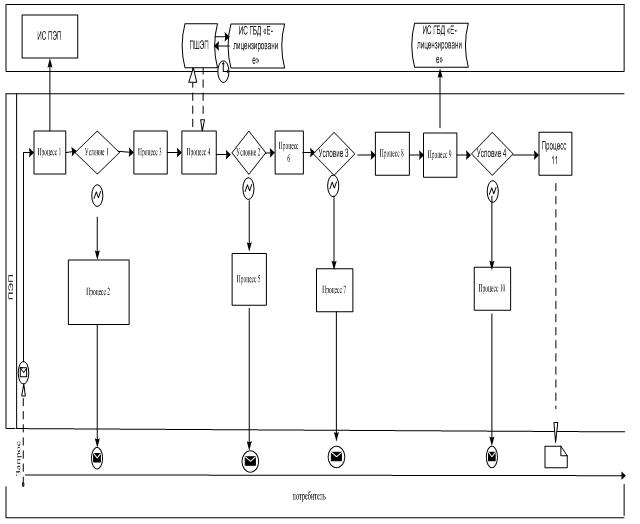  Диаграмма № 2 функционального взаимодействия при оказании электронной государственной услуги через услугодателя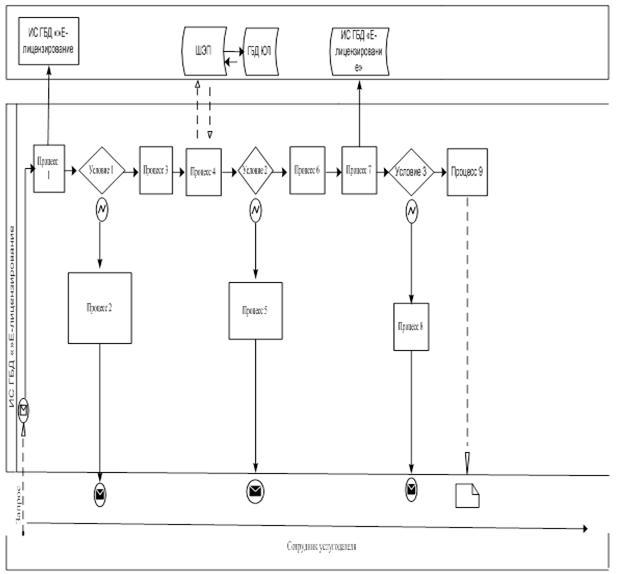  Условные обозначения: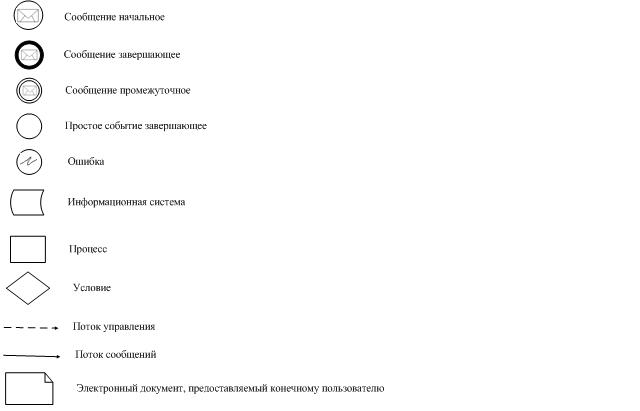 

Приложение 3

к Регламенту электронной государственной

услуги «Выдача лицензии, переоформление,

выдача дубликатов лицензии деятельность по

сбору (заготовке), хранению, переработке

и реализации лома и отходов «цветных

и черных металлов» Форма анкеты для определения показателей электронной государственной услуги: «качество» и «доступность»____________________________________________________

(наименование услуги)      1. Удовлетворены ли Вы качеством процесса и результатом оказания электронной государственной услуги?

      1) не удовлетворен;

      2) частично удовлетворен;

      3) удовлетворен.      2. Удовлетворены ли Вы качеством информации о порядке оказания электронной государственной услуги?

      1) не удовлетворен;

      2) частично удовлетворен;

      3) удовлетворен.
					© 2012. РГП на ПХВ «Институт законодательства и правовой информации Республики Казахстан» Министерства юстиции Республики Казахстан
				1№ дейс-

твия (хо-

да, пото-

ка ра-

бот)12345678910112Наи-

ме-

нова-

ние СФЕПолу-

ча-

тельПЭППолу-

ча-

тельПШЭППЭППолу-

ча-

тельПЭППолу-

ча-

тельИС «Е-лицензирование»ИС «Е-лицензирование»ИС «Е-лицензирование»3Наи-

ме-

нова-

ние дейс-

твия (про-цес-

са, про-

це-

дуры, опер-

ации) и их опи-

саниеПри-

креп-

ление в ин-

тер-

нет-

брау-

зер компьютера полу-

ча-

теля реги-

стра-

цион-

ного сви-детельства ЭЦПФормирует сообщение об отказе в связи с имеющимисянарушениями в данных получателяВыби-

рает услу-

гу и фор-

миру-

ет дан-

ные зап-

роса прикреплением необходимых доку-

мен-

тов в элек-

трон-

ном видеОп-

ла-

та ус-

лу-

гиФор-

мир-

ует сооб-

щение об отка-

зе в связи с отсу-

тст-

вием опла-

тыВыбор ЭЦП для удос-

тове-

рения (под-

писа-

ния) зап-

росаФор-

мир-

ует сооб-

щения об отка-

зе в связи с не подт-

верж-

ден-

ием под-

лин-

ности ЭЦП полу-

чате-

ляУдос-

то-

вере-

ние (под-

писа-

ние) зап-

рос пос-

редс-

твом ЭЦПРеги-

стра-

ция элек-

трон-

ного доку-

мента заяв-

ление (зап-

роса полу-

чате-

ля и обра-

ботка зап-

росаФорм-

иро-

вание сооб-

щения об отка-

зе в связи с имею-

щими-

ся нару-

ше-

ниями в дан-

ных полу-

чате-

ляПолу-

чение полу-

чателем резуль-

тата услуги (Элект-

ронный доку-

мент)4Форма заве-

рше-

ния (дан-

ные, доку-

мент орга-

низа-

цион-

но–

рас-

поря-

ди-

тель-

ное реше-

ние)Отоб-

раже-

ние уве-

дом-

ления об успешном формирова-

нии зап-

роса.Фор-

миро-

вание сооб-

щения об отка-

зе в зап-

раши-

вае-

мой элек-

трон-

ной госу-

дарс-

твен-

ной услу-

ге.Отоб-

раже-

ние увед-

омле-

ния об успе-

шном форм-

иро-

вании зап-

роса.От-

об-

ра-

же-

ние ув-

ед-

ом-

ле-

ния об ус-

пе-

шн-

ом за-

вер

шен

ии действия.Форм-

иро-

вание сооб-

щения об отка-

зе в зап-

раши-

вае-

мой элек-

трон-

ной госу-

дарс-

твен-

ной услу-

ге.Мар-

шру-

тиза-

ция зап-

росаФор-

миро-

вание сооб-

щения об отка-

зе в зап-

раши-

вае-

мой элек-

трон-

ной госу-

дарс-

твен-

ной услу-

ге.Мар-

шру-

тиза-

ция зап-

росаРеги-

стра-

ция зап-

роса с при-

сво-

ением номе-

ра зая-

вле-

нию.Фор-

миро-

вание сооб-

щения об отка-

зе в зап-

раши-

вае-

мой элек-

трон-

ной госу-

дарс-

твен-

ной услу-

ге.Элек-

тронная лицен-

зия, пере-

офор-

мленная лиценз-

ия, дубли-

кат лиценз-

ии5Сроки исполнения10–15 сек20 сек1,5 мин1,5 мин20 сек10–15 сек10–15 сек1,5 мин1,5 мин20 сек15 рабочих дней, 10 рабочих дней, 2 рабочих дня.6Номер следующего действия2– если есть нару-

шения в дан-

ных полу-

чате-

ля; 3–если авториза-

ция про-

шла ус-

пешно–45 – ес-

ли не оп-

ла-

тил

, 6 –

ес-

ли оп-

ла-

тил–7– если в ЭЦП ошиб-

ка, 8 –если ЭЦП без ошиб-

ки--10-

про-

вер-

ка услу-

года-

телем соот-

ветс-

твия полу-

чате-

ля ква-

лифи-

ка-

цион-

ным треб-

ова-

ниям и осно-

ва-

ниям для выда-

чи лице-

нзии-–1№ дейс-

твия (хода, потока работ)1234567892Наи-

мено-

вание СФЕУслугода-

тельИС ГБД «Е-

лице-

нзир-

ова-

ние»УслугодательЧер-

ез ШЭП в ГБД ЮЛИС ГБД «Е-лицензирование»Услуг-

одательИС ГБД «Е-лицензиро-

вание»ИС ГБД «Е-лицензиро-

вание»ИС ГБД «Е-лицензиро-

вание»3Наименованиедейст-

вия (про-

цесса, проце-

дуры, опера-

ции) и их описа-

ниеАвто-

риз-

уется на ИС ГБД «Е-

лице-

нзи-

рова-

ние»Формирует сооб-

щение об отка-

зе в связи с имеющимися нару-

шениями в дан-

ныхВыбор сотру-

дником услугодателя услугиНап-

рав-

ле-

ние зап-

роса на про-

вер-

ку дан-

ных пол-

уча-

теля в ГБД ЮЛФормирование сооб-

щения об отказе в связи с имеющимися нарушениями в данныхЗапол-

нение формы запроса с прикре-

плением доку-

ментовРегистрация электронного документа в ИС ГБД «Е-лицензиро-

вание» и обра-

ботка услуги в ИС ГБД «Е-лицензиро-

вание»Формирование сообще-

ния об отказе в запра-

шивае-

мой услуге в связи с имею-

щимися наруше-

ниями в данных получа-

теля в ИС ГБД «Е-лицензиро-

вание»Полу-

чение получа-

телем резуль-

тата услуги (Элек-

тронный доку-

мент)4Форма завер-

шения (дан-

ные, доку-

мент орга-

низа-

цион

но–

рас-

поря-

ди-

тель-

ное реше-

ние)Ото-

бра-

жение уве-

дом-

ления об успешном фор-

миро-

вании зап-

роса.Формирова-

ние сооб-

щения об отка-

зе в зап-

раши-

вае-

мой элек-

трон-

ной госу-

дарс-

твен-

ной услу-

ге.Отображение уведо-

мления об успеш-

ном формировании запро-

саМаршрутизация запроса.Форми-

рова-

ние сооб-

щения об отказе в запра-

шивае-

мой элект-

ронной госу-

дарст-

венной услу-

ге.Отобра-

жение уведом-

ления об успеш-

ном форми-

ровании запросаРегис-

трация запроса в системе с при-

свое-

нием номера заявле-

нию.Форми-

рование сооб-

щения об отказе в запра-

шивае-

мой элект-

ронной госуда-

рствен-

ной услуге.Элект-

ронная лицен-

зия, перео-

форм-

ленная лиценз-

ия, дубли-

кат лиценз-

ии5Сроки исполнения10–15 сек20 сек1,5 мин1,5 мин20 сек10–15 сек10–15 сек20 сек15 рабочих дней, 10 рабочих дней, 2 рабочих дня.6Номер следующего дейс-

твия1 - Проверка в ИС ГБД «Е-лицензирова-

ние» под-

лин-

ности дан-

ных логи-

на и паро-

ля сотр-

удни-

ка услу-

года-

теля–45– если есть нар-

уше-

ния в дан-

ных пол-

уча-

те-

ля; 6–

если авторизация про-

шла ус-

пеш-

но--8– если в ИС ГБД«Е-

лиценз-

ирова-

ние»от-

сутств-

уют данные по запросу, 9 –если данные по запросу найдены--